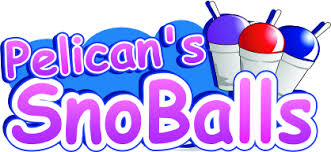 Pelican’s SnoBalls of Clemson ApplicationPelican’s Snoballs of Clemson Employment Application
Pelican's is hiring part-time team members. Job duties include but are not limited to: cashier, front line worker, shaved ice preparer, shaved ice syrup prep work, small cleaning tasks, and serving at local mobile events. 
We are a seasonal business and all applicants must be able to work until the end of our season, through the  of October. Some exceptions will be made 
Applicants must be at least 16 years of ageNAME:_______________________________EMAIL ADDRESS:______________________________PHONE:________________________________ADDRESS:______________________________TIMES AND DAYS AVAILABLE:______________________________Our hours are 7 days a week 12:00pm-9pmEducation AND GPA:______________________________YEAR OF GRADUATION:______________________________SPORTS AND EXTRACURRICULAR ACTIVITIES:______________________________Please provide previous employer name, dates of employment, supervisor name, phone number, job title & responsibilities, and reason for leaving:______________________________________________________________________________May we contact them (Check): Yes_____     No______Give another character reference other than former employerPlease provide reference name, relationship, phone number, and email: Are you interested in a shift leader position (Check): Yes_____     Maybe______  No________Our store will be located across the street from Paws diner in Clemson, whose address is 10920 Clemson Blvd, Seneca, SC 29678If you have any questions feel free to call or text 803-240-3962              My name is Wil Carter and I would be more than happy to answer any question you might              haveCompleted applications can be submitted 1 of 2 ways.Scan/take picture and email application to wpcarte@clemson.eduCall or text 803-240-3962 to set up a time to meet to drop application off